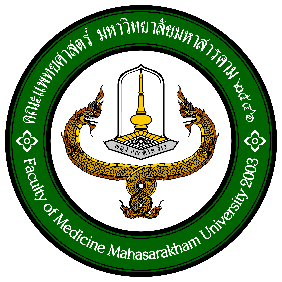 แบบฟอร์มขอใช้ Key Card ระบบ Access Control อาคารคณะแพทยศาสตร์ หลังที่ 2วันที่ขอลงทะเบียน Key Card ...........…./……………..../…….....…..ชื่อ-นามสกุล.......................................................................ตำแหน่ง.................................................................หน่วยงาน / แผนก............................................................................................................................................ชั้นที่ต้องการเข้าใช้งาน .....................................................................................................................................							        ลงชื่อผู้ขอใช้งาน Key Card							…………………………..…………………………………… (………………………………………..……………………)-------------------------------------------------------------------------------------------------------------------------------------------------ส่วนของงานเทคโนโลยีสารสนเทศและโสตทัศนูปกรณ์เลขที่รหัส RFID ………………………………………..วันที่อนุมัติให้ใช้ Keycard ………../………………..…../………………  ลงชื่อ............................................................หมายเหตุ : ท่านสามารถใช้บัตรนี้เปิดประตูเข้าได้เฉพาะชั้นที่กำหนดเท่านั้น หากบัตรสูญหายโปรดแจ้งเจ้าหน้าที่เพื่อระงับการใช้งานบัตรทันที ป้องกันบุคคลอันไม่พึงประสงค์นำไปใช้งาน ซึ่งอาจเกิดความเสียหายต่อหน่วยงานได้*** กรุณานำส่งใบนี้ ที่ งานเทคโนโลยีสารสนเทศ(ฝ่ายไอที)  ชั้น 1 โรงพยาบาลสุทธาเวช ห้อง ME1-0109 ***				